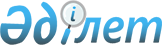 Об утверждении Хромтауского районного бюджета на 2024-2026 годыРешение Хромтауского районного маслихата Актюбинской области от 22 декабря 2023 года № 101
      В соответствии с пунктом 2 статьи 9 Бюджетного Кодекса Республики Казахстан, со статьей 6 Закона Республики Казахстан "О местном государственном управлении и самоуправлении в Республике Казахстан", Хромтауский районный маслихат РЕШИЛ:
      1. Утвердить районный бюджет на 2024-2026 годы согласно приложениям 1, 2 и 3 соответственно, в том числе на 2024 год в следующих объемах:
      1) доходы – 13 921 396 тысяч тенге, в том числе:
      налоговые поступления – 10 187 300 тысяч тенге;
      неналоговые поступления – 15 100 тысяч тенге;
      поступления от продажи основного капитала – 5 000 тысяч тенге;
      поступления трансфертов – 3 713 996 тысяч тенге;
      2) затраты – 16 033 901,6 тысяч тенге;
      3) чистое бюджетное кредитование – 158 658 тысяч тенге, в том числе:
      бюджетные кредиты – 197 336 тысяч тенге;
      погашение бюджетных кредитов – 38 678 тысяч тенге;
      4) сальдо по операциям с финансовыми активами – 0 тенге, в том числе:
      приобретение финансовых активов – 0 тенге;
      поступления от продажи финансовых активов государства – 0 тенге;
      5) дефицит (профицит) бюджета – -2 271 163,6 тысяч тенге; 
      6) финансирование дефицита (использование профицита) бюджета – 
      2 271 163,6 тысяч тенге, в том числе:
      поступление займов – 197 336 тысяч тенге;
      погашение займов – 38 678 тысяч тенге;
      используемые остатки бюджетных средств – 2 112 505,6 тысяч тенге.
      Сноска. Пункт 1 – в редакции решения Хромтауского районного маслихата Актюбинской области от 04.04.2024 № 154 (вводится в действие с 01.01.2024).


      2. Установить, что в доход районного бюджета зачисляются:
      корпоративный подоходный налог с юридических лиц, за исключением поступлений от субъектов крупного предпринимательства и организаций нефтяного сектора;
      индивидуальный подоходный налог с доходов, облагаемых у источника выплаты;
      индивидуальный подоходный налог с доходов иностранных граждан, не облагаемых у источника выплаты;
      социальный налог;
      налог на имущество юридических лиц и индивидуальных предпринимателей;
      бензин (за исключением авиационного) и дизельное топливо;
      сбор за право занятия отдельными видами деятельности (сбор за выдачу лицензий на занятие отдельными видами деятельности);
      регистрационный сбор, зачисляемый в местный бюджет;
      плата за пользование лицензиями на занятие отдельными видами деятельности;
      государственная пошлина, зачисляемая в местный бюджет;
      доходы от аренды жилищ из жилищного фонда, находящегося в коммунальной собственности района (города областного значения), за исключением доходов от аренды государственного имущества, находящегося в управлении акимов города районного значения, села, поселка, сельского округа;
      другие неналоговые поступления в местный бюджет, за исключением поступлений в Фонд поддержки инфраструктуры образования;
      поступления от продажи имущества, закрепленного за государственными учреждениями, финансируемыми из местного бюджета.
      3. Принять к сведению и руководству, что в соответствии с Законом Республики Казахстан "О республиканском бюджете на 2024 - 2026 годы" установлено:
      с 1 января 2024 года:
      1) минимальный размер заработной платы – 85 000 тенге;
      2) минимальный размер пенсии – 57 853 тенге;
      3) месячный расчетный показатель для исчисления пособий и иных социальных выплат, а также для применения штрафных санкций, налогов и других платежей в соответствии с законодательством Республики Казахстан – 3 692 тенге;
      4) величина прожиточного минимума для исчисления размеров базовых социальных выплат – 43 407 тенге.
      4. Установить в районном бюджете на 2024 год распределение общей суммы поступлений от налогов в следующих размерах:
      1) по индивидуальному подоходному налогу с доходов, облагаемых у источника выплаты 60 процентов;
      2) по социальному налогу 60 процентов;
      3) корпоративный подоходный налог с предприятий, исключая доходы организаций нефтяного сектора 60 процентов.
      5. Учесть в районном бюджете на 2024 год трансферты, изъятие из районного бюджета в областной бюджет 5 260 568 тысяч тенге.
      6. Учесть в районном бюджете на 2024 год субвенции, передаваемые из районного бюджета в бюджеты города районного значения, сельских округов в сумме 586 437 тысяч тенге.
      7. Учесть в районном бюджете на 2024 год поступление кредитов из республиканского бюджета на:
      1) реализацию мер социальной поддержки специалистов. Распределение указанных текущих трансфертов определяется на основании постановления районного акимата.
      8. Учесть в районном бюджете на 2024 год поступление целевых текущих трансфертов и трансферты на развитие:
      1) на реализацию мероприятий по социальной и инженерной инфраструктуре в сельских населенных пунктах в рамках проекта "Ауыл-Ел бесігі";
      2) на финансирование приоритетных проектов транспортной инфраструктуры;
      3) на обеспечение прав и улучшение качества жизни лиц с инвалидностью в Республике Казахстан;
      4) на выплату государственной адресной социальной помощи;
      5) на реконструкцию автомобильных дорог районного значения и улиц населенных пунктов;
      6) на развитие системы водоснабжения и водоотведения в сельских населенных пунктах;
      7) на развитие объектов сельского хозяйства;
      8) на приобретение жилья коммунального жилищного фонда для социально уязвимых слоев населения;
      Распределение указанных сумм целевых текущих трансфертов определяется на основании постановления акимата района.
      9. Утвердить резерв местного исполнительного органа района на 2024 год в сумме 168 000 тысяч тенге.
      10. Настоящее решение вводится в действие с 1 января 2024 года. Хромтауский районный бюджет на 2024 год
      Сноска. Приложение 1 – в редакции решения Хромтауского районного маслихата Актюбинской области от 04.04.2024 № 154 (вводится в действие с 01.01.2024). Хромтауский районный бюджет на 2025 год Хромтауский районный бюджет на 2026 год
					© 2012. РГП на ПХВ «Институт законодательства и правовой информации Республики Казахстан» Министерства юстиции Республики Казахстан
				
      Председатель Хромтауского районного маслихата 

Болатов Э. Б.
Приложение 1 к решению Хромтауского районного маслихата № 101 от 22 декабря 2023 года
Категория
Категория
Категория
Категория
Сумма (тысяч тенге)
Класс
Класс
Класс
Сумма (тысяч тенге)
Подкласс
Подкласс
Сумма (тысяч тенге)
Наименование
Сумма (тысяч тенге)
1
2
3
4
5
I. Доходы
13 921 396
1
Налоговые поступления
10 187 300
01
Подоходный налог
5 235 700
1
Корпоративный подоходный налог
800 000
2
Индивидуальный подоходный налог
4 435 700
03
Социальный налог
3 210 000
1
Социальный налог
3 210 000
04
Налоги на собственность
1 710 000
1
Налоги на имущество
1 710 000
05
Внутренние налоги на товары, работы и услуги
21 600
2
Акцизы
4 100
4
Сборы за ведение предпринимательской и профессиональной деятельности 
17 500
08
Обязательные платежи, взимаемые за совершение юридически значимых действий и (или) выдачу документов уполномоченными на то государственными органами или должностными лицами
10 000
1
Государственная пошлина
10 000
2
Неналоговые поступления
15 100
01
Доходы от государственной собственности
10 010
5
Доходы от аренды имущества, находящегося в государственной собственности
10 000
7
Вознаграждения по кредитам, выданным из государственного бюджета
10
04
Штрафы, пени, санкции, взыскания, налагаемые государственными учреждениями, финансируемымииз государственного бюджета, а также содержащимися и финансируемыми из бюджета (сметы расходов) Национального Банка Республики Казахстан
90
1
Штрафы, пени, санкции, взыскания, налагаемые государственными учреждениями, финансируемыми из государственного бюджета, а также содержащимися и финансируемыми из бюджета (сметы расходов) Национального Банка Республики Казахстан, за исключением поступлений от организаций нефтяного сектора и в Фонд компенсации потерпевшим
90
06
Прочие неналоговые поступления
5 000
1
Прочие неналоговые поступления
5 000
3
Поступления от продажи основного капитала
5 000
01
Продажа государственного имущества, закрепленного за государственными учреждениями
5 000
1
Продажа государственного имущества, закрепленного за государственными учреждениями
5 000
4
Поступления трансфертов
3 713 996
02
Трансферты из вышестоящих органов государственного управления
3 713 996
2
Трансферты из областного бюджета
3 713 996
Функциональная группа
Функциональная группа
Функциональная группа
Функциональная группа
Функциональная группа
Сумма (тысяч тенге)
Функциональная подгруппа
Функциональная подгруппа
Функциональная подгруппа
Функциональная подгруппа
Сумма (тысяч тенге)
Администратор бюджетных программ
Администратор бюджетных программ
Администратор бюджетных программ
Сумма (тысяч тенге)
Программа
Программа
Сумма (тысяч тенге)
Наименование
Сумма (тысяч тенге)
1
2
3
4
5
6
II. Затраты
16 033 901,6
01
Государственные услуги общего характера
2 918 377
1
Представительные, исполнительные и другие органы, выполняющие общие функции государственного управления
480 620
112
Аппарат маслихата района (города областного значения)
49 111
001
Услуги по обеспечению деятельности маслихата района (города областного значения)
49 111
122
Аппарат акима района (города областного значения)
431 509
001
Услуги по обеспечению деятельности акима района (города областного значения)
271 086
003
Капитальные расходы государственного органа
160 423
2
Финансовая деятельность
3 707
459
Отдел экономики и финансов района (города областного значения)
3 707
003
Проведение оценки имущества в целях налогооблажения
2 219
010
Приватизация, управление коммунальным имуществом, постприватизационная деятельность и регулирование споров, связанных с этим
1 488
9
Прочие государственные услуги общего характера
2 434 050
458
Отдел жилищно-коммунального хозяйства, пассажирского транспорта и автомобильных дорог района (города областного значения)
2 347 468
001
Услуги по реализации государственной политики на местном уровне в области жилищно-коммунального хозяйства, пассажирского транспорта и автомобильных дорог
53 940
013
Капитальные расходы государственного органа
12 771
113
Целевые текущие трансферты нижестоящим бюджетам
2 280 757
459
Отдел экономики и финансов района (города областного значения)
86 582
001
Услуги по реализации государственной политики в области формирования и развития экономической политики, государственного планирования, исполнения бюджета и управления коммунальной собственностью района (города областного значения)
77 382
015
Капитальные расходы государственного органа
9 200
02
Оборона
89 983
1
Военные нужды
11 788
122
Аппарат акима района (города областного значения)
11 788
005
Мероприятия в рамках исполнения всеобщей воинской обязанности
11 788
2
Организация работы по чрезвычайным ситуациям
78 195
122
Аппарат акима района (города областного значения)
78 195
006
Предупреждение и ликвидация чрезвычайных ситуаций масштаба района (города областного значения)
45 193
007
Мероприятия по профилактике и тушению степных пожаров районного (городского) масштаба, а также пожаров в населенных пунктах, в которых не созданы органы государственной противопожарной службы
33 002
06
Социальная помощь и социальное обеспечение
527 703
1
Социальное обеспечение
43 939
451
Отдел занятости и социальных программ района (города областного значения)
43 939
005
Государственная адресная социальная помощь
43 939
2
Социальная помощь
354 124
451
Отдел занятости и социальных программ района (города областного значения)
354 124
004
Оказание социальной помощи на приобретение топлива специалистам здравоохранения, образования, социального обеспечения, культуры, спорта и ветеринарии в сельской местности в соответствии с законодательством Республики Казахстан
14 200
006
Оказание жилищной помощи
2 735
007
Социальная помощь отдельным категориям нуждающихся граждан по решениям местных представительных органов
138 242
017
Обеспечение нуждающихся лиц с инвалидностью обязательными гигиеническими средствами и предоставление услуг специалистами жестового языка, индивидуальными помощниками в соответствии с индивидуальной программой реабилитации лиц с инвалидностью
198 947
9
Прочие услуги в области социальной помощи и социального обеспечения
129 640
451
Отдел занятости и социальных программ района (города областного значения)
129 640
001
Услуги по реализации государственной политики на местном уровне в области обеспечения занятости и реализации социальных программ для населения
53 693
011
Оплата услуг по зачислению, выплате и доставке пособий и других социальных выплат
2 000
050
Обеспечение прав и улучшение качества жизни лиц с инвалидностью в Республике Казахстан
73 947
07
Жилищно-коммунальное хозяйство
742 970
1
Жилищное хозяйство
284 391
458
Отдел жилищно-коммунального хозяйства, пассажирского транспорта и автомобильных дорог района (города областного значения)
19 200
003
Организация сохранения государственного жилищного фонда
17 200
031
Подготовка технических паспортов на объекты кондоминиума
2 000
466
Отдел архитектуры, градостроительства и строительства района (города областного значения)
265 191
003
Проектирование и (или) строительство, реконструкция жилья коммунального жилищного фонда
7 000
004
Проектирование, развитие и (или) обустройство инженерно-коммуникационной инфраструктуры
114 606
098
Приобретение жилья коммунального жилищного фонда
143 585
2
Коммунальное хозяйство
453 749
458
Отдел жилищно-коммунального хозяйства, пассажирского транспорта и автомобильных дорог района (города областного значения)
391 288
012
Функционирование системы водоснабжения и водоотведения
21 290
026
Организация эксплуатации тепловых сетей, находящихся в коммунальной собственности районов (городов областного значения)
60 000
028
Развитие коммунального хозяйства
98 642
058
Развитие системы водоснабжения и водоотведения в сельских населенных пунктах
211 356
466
Отдел архитектуры, градостроительства и строительства района (города областного значения)
62 461
005
Развитие коммунального хозяйства
62 461
3
Благоустройства населенных пунктов
4 830
458
Отдел жилищно-коммунального хозяйства, пассажирского транспорта и автомобильных дорог района (города областного значения)
4 830
016
Обеспечение санитарии населенных пунктов
4 830
08
Культура, спорт, туризм и информационное пространство
454 781
1
Деятельность в области культуры
229 480
457
Отдел культуры, развития языков, физической культуры и спорта района (города областного значения)
199 480
003
Поддержка культурно - досуговой работы
199 480
466
Отдел архитектуры, градостроительства и строительства района (города областного значения)
30 000
011
Развитие объектов культуры
30 000
2
Спорт
25 860
457
Отдел культуры, развития языков, физической культуры и спорта района (города областного значения)
25 860
008
Развитие массового спорта и национальных видов спорта
1 500
009
Проведение спортивных соревнований на районном (города областного значения) уровне
4 250
010
Подготовка и участие членов сборных команд района (города областного значения) по различным видам спорта на областных спортивных соревнованиях
20 110 
3
Информационное пространство
92 774
456
Отдел внутренней политики района (города областного значения)
20 000
002
Услуги по проведению государственной информационной политики
20 000
457
Отдел культуры, развития языков, физической культуры и спорта района (города областного значения)
72 774
006
Функционирование районных (городских) библиотек
72 774
9
Прочие услуги по организации культуры, спорта, туризма и информационного пространства
106 667
456
Отдел внутренней политики района (города областного значения)
72 697 
001
Услуги по реализации государственной политики на местном уровне в области информации, укрепления государственности и формирования социального оптимизма граждан
21 149
003
Реализация мероприятий в сфере молодежной политики
48 695
006
Капитальные расходы государственного органа
1 500
032
Капитальные затраты подведомственных государственных органов и организаций
1 353
457
Отдел культуры, развития языков, физической культуры и спорта района (города областного значения)
33 970
001
Услуги по реализации государственной политики на местном уровне в области развития языков и культуры
23 950
032
Капитальные затраты подведомственных государственных органов и организаций
10 020
9
Топливно-энергетический комплекс и недропользование
1 500
9
Прочие услуги в области топливно-энергетического комплекса и недропользования
1 500
458
Отдел жилищно-коммунального хозяйства, пассажирского транспорта и автомобильных дорог района (города областного значения)
1 500
036
Развитие газотранспортной системы
1 500
10
Сельское, водное, лесное, рыбное хозяйство, особо охраняемые природные территории, охрана окружающей среды и животного мира, земельные отношения
101 811
1
Сельское хозяйство
92 904
466
Отдел архитектуры, градостроительства и строительства района (города областного значения)
21 465
010
Развитие объектов сельского хозяйства
21 465
477
Отдел сельского хозяйства и земельных отношений района (города областного значения)
71 439
001
Услуги по реализации государственной политики на местном уровне в сфере сельского хозяйства и земельных отношений на территории района (города областного значения)
64 322
003
Капитальные расходы государственного органа
3 379
6
Земельные отношения
3 738
477
Отдел сельского хозяйства и земельных отношений района (города областного значения)
3 738
009
Земельно-хозяйственное устройство населенных пунктов
2 250
011
Землеустройство, проводимое при установлении границ районов, городов областного значения, районного значения, сельского округов, поселков, сел
1 488
9
Прочие услуги в области сельского, водного, лесного, рыбного хозяйства, охраны окружающей среды и земельных отношений
8 907
459
Отдел экономики и финансов района (города областного значения)
8 907
099
Реализация мер по оказанию социальной поддержки специалистов
8 907
11
Промышленность, архитектурная, градостроительная и строительная деятельность
199 136
2
Архитектурная, градостроительная и строительная деятельность
199 136
466
Отдел архитектуры, градостроительства и строительства района (города областного значения)
199 136
001
Услуги по реализации государственной политики в области строительства, улучшения архитектурного облика городов, районов и населенных пунктов области и обеспечению рационального и эффективного градостроительного освоения территории района (города областного значения)
106 204
013
Разработка схем градостроительного развития территории района, генеральных планов городов районного (областного) значения, поселков и иных сельских населенных пунктов
79 961
015
Капитальные расходы государственного органа
12 971
12
Транспорт и коммуникация
3 589 038
1
Автомобильный транспорт
3 589 038
458
Отдел жилищно-коммунального хозяйства, пассажирского транспорта и автомобильных дорог района (города областного значения)
3 589 038
022
Развитие транспортной инфраструктуры
1 122 677
023
Обеспечение функционирования автомобильных дорог
136 978
045
Капитальный и средний ремонт дорог районного значения и улиц населенных пунктов.
212 155
051
Реализация приоритетных проектов транспортной инфраструктуры
2 117 228
13
Прочие
928 370
3
Поддержка предпринимательской деятельности и защита конкуренции
23 247
469
Отдел предпринимательства района (города областного значения)
23 247
001
Услуги по реализации государственной политики на местном уровне в области развития предпринимательства
19 247
003
Поддержка предпринимательской деятельности
4 000
9
Прочие
905 123
457
Отдел культуры, развития языков, физической культуры и спорта района (города областного значения)
180 051
052
Реализация мероприятий по социальной и инженерной инфраструктуре в сельских населенных пунктах в рамках проекта "Ауыл-Ел бесігі"
180 051
458
Отдел жилищно-коммунального хозяйства, пассажирского транспорта и автомобильных дорог района (города областного значения)
447 752
062
Реализация мероприятий по социальной и инженерной инфраструктуре сельских поселений в рамках проекта "Ауыл-Ел бесігі"
382 504
064
Реализация мероприятий по социальной и инженерной инфраструктуре в сельских населенных пунктах в рамках проекта "Ауыл-Ел бесігі"
65 248
459
Отдел экономики и финансов района (города областного значения)
168 000
012
Резерв местного исполнительного органа района (города областного значения)
168 000
466
Отдел архитектуры, градостроительства и строительства района (города областного значения)
109 320
079
Реализация мероприятий по социальной и инженерной инфраструктуре в сельских населенных пунктах в рамках проекта "Ауыл-Ел бесігі"
109 320
14
Обслуживание долга
97 965
1
Обслуживание долга
97 965
459
Отдел экономики и финансов района (города областного значения)
97 965
021
Обслуживание долга местных исполнительных органов по выплате вознаграждений и иных платежей по займам из областного бюджета
97 965
15
Трансферты
6 382 267,6
1
Трансферты
6 382 267,6
459
Отдел экономики и финансов района (города областного значения)
6 382 267,6
006
Возврат неиспользованных (недоиспользованных) целевые трансфертов
196 142,6
007
Бюджетные изъятия
5 260 568
024
60 704
038
Субвенции
586 437
054
Возврат сумм неиспользованных (недоиспользованных) целевых трансфертов, выделенных из республиканского бюджета за счет целевого трансферта из Национального фонда Республики Казахстан
278 416
III. Чистое бюджетное кредитование
158 658
Бюджетные кредиты
197 336
7
Жилищно-коммунальное хозяйство
167 800
1
Жилищное хозяйство
167 800
458
Отдел жилищно-коммунального хозяйства, пассажирского транспорта и автомобильных дорог района (города областного значения)
167 800
081
Кредитование на проведение капитального ремонта общего имущества объектов кондоминиумов
167 800
10
Сельское, водное, лесное, рыбное хозяйство, особо охраняемые природные территории, охрана окружающей среды и животного мира, земельные отношения
29 536
9
Прочие услуги в области сельского, водного, лестного, рыбного, хозяйства, охраны окружающей среды и земельных отношений
29 536
459
Отдел экономики и финансов района (города областного значения)
29 536
018
Бюджетные кредиты для реализации мер социальной поддержки специалистов
29 536
5
Погашение бюджетных кредитов
38 678
01
Погашение бюджетных кредитов 
38 678
1
Погашение бюджетных кредитов выданных из государственного бюджета
38 678
13
Погашение бюджетных кредитов, выданных из местного бюджета физическим лицам
38 678
IV.Сальдо по операциям с финансовыми активами
0,0
V. Дефицит (профицит) бюджета
- 2 271 163,6
VI. Финансирование дефицита (использование профицита) бюджета
2 271 163,6
7
Поступление займов
197 336
01
Внутренние государственные займы
197 336
2
Договора займа
197 336
03
Займы, получаемые местным исполнительным органом района (города областного значения)
197 336
16
Погашение займов
38 678
1
Погашение займов
38 678
459
Отдел экономики и финансов района (города областного значения)
38 678
005
Погашение долга местного исполнительного органа перед вышестоящим бюджетом
38 678
8
Используемые остатки бюджетных средств
2 112 505,6
01
Остатки бюджетных средств
2 112 505,6
1
Свободные остатки бюджетных средств
2 112 505,6Приложение 2 к решению Хромтауского районного маслихата № 101 от 22 декабря 2023 года
Категория
Категория
Категория
Категория
Сумма (тысяч тенге)
Класс
Класс
Класс
Сумма (тысяч тенге)
Подкласс
Подкласс
Сумма (тысяч тенге)
Наименование
Сумма (тысяч тенге)
1
2
3
4
5
I. Доходы
10 713 796
1
Налоговые поступления
10 693 696
01
Подоходный налог
5 235 700
1
Корпоративный подоходный налог
800 000
2
Индивидуальный подоходный налог
4 435 700
03
Социальный налог
3 210 000
1
Социальный налог
3 210 000
04
Налоги на собственность
1 710 000
1
Налоги на имущество
1 710 000
05
Внутренние налоги на товары, работы и услуги
21 600
2
Акцизы
4 100
4
Сборы за ведение предпринимательской и профессиональной деятельности
17 500
08
Обязательные платежи, взимаемые за совершение юридически значимых действий и (или) выдачу документов уполномоченными на то государственными органами или должностными лицами
10 000
1
Государственная пошлина
10 000
2
Неналоговые поступления
15 100
01
Доходы от государственной собственности
10 010
5
Доходы от аренды имущества, находящегося в государственной собственности
10 000
7
Вознаграждения по кредитам, выданным из государственного бюджета
10
04
Штрафы, пени, санкции, взыскания, налагаемые государственными учреждениями, финансируемыми из государственного бюджета, а также содержащимися и финансируемыми из бюджета (сметы расходов) Национального Банка Республики Казахстан
90
1
Штрафы, пени, санкции, взыскания, налагаемые государственными учреждениями, финансируемыми из государственного бюджета, а также содержащимися и финансируемыми из бюджета (сметы расходов) Национального Банка Республики Казахстан, за исключением поступлений от организаций нефтяного сектора и в Фонд компенсации потерпевшим
90
06
Прочие неналоговые поступления
5 000
1
Прочие неналоговые поступления
5 000
3
Поступления от продажи основного капитала
5 000
01
Продажа государственного имущества, закрепленного за государственными учреждениями
5 000
1
Продажа государственного имущества, закрепленного за государственными учреждениями
5 000
Функциональная группа
Функциональная группа
Функциональная группа
Функциональная группа
Функциональная группа
Сумма (тысяч тенге)
Функциональная подгруппа
Функциональная подгруппа
Функциональная подгруппа
Функциональная подгруппа
Сумма (тысяч тенге)
Администратор бюджетных программ
Администратор бюджетных программ
Администратор бюджетных программ
Сумма (тысяч тенге)
Программа
Программа
Сумма (тысяч тенге)
Наименование
Сумма (тысяч тенге)
1
2
3
4
5
6
II. Затраты
10 713 796
01
Государственные услуги общего характера
1 840 232
1
Представительные, исполнительные и другие органы, выполняющие общие функции государственного управления
400 676
112
Аппарат маслихата района (города областного значения)
45 641
001
Услуги по обеспечению деятельности маслихата района (города областного значения)
45 641
122
Аппарат акима района (города областного значения)
355 035
001
Услуги по обеспечению деятельности акима района (города областного значения)
246 583
2
Финансовая деятельность
3 707
459
Отдел экономики и финансов района (города областного значения)
3 707
003
Проведение оценки имущества в целях налогооблажения
2 219
010
Приватизация, управление коммунальным имуществом, постприватизационная деятельность и регулирование споров, связанных с этим
1 488
9
Прочие государственные услуги общего характера
1 435 849
458
Отдел жилищно-коммунального хозяйства, пассажирского транспорта и автомобильных дорог района (города областного значения)
1 354 475
001
Услуги по реализации государственной политики на местном уровне в области жилищно-коммунального хозяйства, пассажирского транспорта и автомобильных дорог
41 775
013
Капитальные расходы государственного органа
30 000
113
Целевые текущие трансферты нижестоящим бюджетам
1 282 700
459
Отдел экономики и финансов района (города областного значения)
81 374
001
Услуги по реализации государственной политики в области формирования и развития экономической политики, государственного планирования, исполнения бюджета и управления коммунальной собственностью района (города областного значения)
76 374
015
Капитальные расходы государственного органа
5 000
02
Оборона
62 257
1
Военные нужды
11 788
122
Аппарат акима района (города областного значения)
11 788
005
Мероприятия в рамках исполнения всеобщей воинской обязанности
11 788
2
Организация работы по чрезвычайным ситуациям
50 469
122
Аппарат акима района (города областного значения)
50 469
006
Предупреждение и ликвидация чрезвычайных ситуаций масштаба района (города областного значения)
33 091
007
Мероприятия по профилактике и тушению степных пожаров районного (городского) масштаба, а также пожаров в населенных пунктах, в которых не созданы органы государственной противопожарной службы
17 378
06
Социальная помощь и социальное обеспечение
412 268
1
Социальное обеспечение
7 580
451
Отдел занятости и социальных программ района (города областного значения)
7 580
005
Государственная адресная социальная помощь
7 580
2
Социальная помощь
275 123
451
Отдел занятости и социальных программ района (города областного значения)
275 123
004
Оказание социальной помощи на приобретение топлива специалистам здравоохранения, образования, социального обеспечения, культуры, спорта и ветеринарии в сельской местности в соответствии с законодательством Республики Казахстан
14 200
006
Оказание жилищной помощи
2 735
007
Социальная помощь отдельным категориям нуждающихся граждан по решениям местных представительных органов
138 242
017
Обеспечение нуждающихся лиц с инвалидностью обязательными гигиеническими средствами и предоставление услуг специалистами жестового языка, индивидуальными помощниками в соответствии с индивидуальной программой реабилитации лиц с инвалидностью
119 946
9
Прочие услуги в области социальной помощи и социального обеспечения
129 565
451
Отдел занятости и социальных программ района (города областного значения)
129 565
001
Услуги по реализации государственной политики на местном уровне в области обеспечения занятости и реализации социальных программ для населения
53 618
011
Оплата услуг по зачислению, выплате и доставке пособий и других социальных выплат
2 000
050
Обеспечение прав и улучшение качества жизни лиц с инвалидностью в Республике Казахстан
73 947
07
Жилищно-коммунальное хозяйство
416 595
1
Жилищное хозяйство
120 345
458
Отдел жилищно-коммунального хозяйства, пассажирского транспорта и автомобильных дорог района (города областного значения)
19 200
031
Подготовка технических паспортов на объекты кондоминиума
2 000
466
Отдел архитектуры, градостроительства и строительства района (города областного значения)
101 145
003
Проектирование и (или) строительство, реконструкция жилья коммунального жилищного фонда
5 000
004
Проектирование, развитие и (или) обустройство инженерно-коммуникационной инфраструктуры
96 145
2
Коммунальное хозяйство
296 250
458
Отдел жилищно-коммунального хозяйства, пассажирского транспорта и автомобильных дорог района (города областного значения)
227 789
026
Организация эксплуатации тепловых сетей, находящихся в коммунальной собственности районов (городов областного значения)
40 000
058
Развитие системы водоснабжения и водоотведения в сельских населенных пунктах
15 781
466
Отдел архитектуры, градостроительства и строительства района (города областного значения)
68 461
005
Развитие коммунального хозяйства
68 461
08
Культура, спорт, туризм и информационное пространство
424 310
1
Деятельность в области культуры
230 142
457
Отдел культуры, развития языков, физической культуры и спорта района (города областного значения)
210 142
003
Поддержка культурно - досуговой работы
210 142
2
Спорт
16 250
457
Отдел культуры, развития языков, физической культуры и спорта района (города областного значения)
16 250
009
Проведение спортивных соревнований на районном (города областного значения) уровне
4 250
010
Подготовка и участие членов сборных команд района (города областного значения) по различным видам спорта на областных спортивных соревнованиях
12 000 
3
Информационное пространство
92 157
456
Отдел внутренней политики района (города областного значения)
20 000
002
Услуги по проведению государственной информационной политики
20 000
457
Отдел культуры, развития языков, физической культуры и спорта района (города областного значения)
72 157
006
Функционирование районных (городских) библиотек
72 157
9
Прочие услуги по организации культуры, спорта, туризма и информационного пространства
85 761
456
Отдел внутренней политики района (города областного значения)
61 987 
001
Услуги по реализации государственной политики на местном уровне в области информации, укрепления государственности и формирования социального оптимизма граждан
18 742
003
Реализация мероприятий в сфере молодежной политики
43 245
457
Отдел культуры, развития языков, физической культуры и спорта района (города областного значения)
23 774
001
Услуги по реализации государственной политики на местном уровне в области развития языков и культуры
23 774
9
Топливно-энергетический комплекс и недропользование
1 500
9
Прочие услуги в области топливно-энергетического комплекса и недропользования
1 500
458
Отдел жилищно-коммунального хозяйства, пассажирского транспорта и автомобильных дорог района (города областного значения)
1 500
036
Развитие газотранспортной системы
1 500
10
Сельское, водное, лесное, рыбное хозяйство, особо охраняемые природные территории, охрана окружающей среды и животного мира, земельные отношения
66 865
1
Сельское хозяйство
57 958
477
Отдел сельского хозяйства и земельных отношений района (города областного значения)
57 958
001
Услуги по реализации государственной политики на местном уровне в сфере сельского хозяйства и земельных отношений на территории района (города областного значения)
54 220
009
Земельно-хозяйственное устройство населенных пунктов
2 250
011
Землеустройство, проводимое при установлении границ районов, городов областного значения, районного значения, сельского округов, поселков, сел
1 488 
9
Прочие услуги в области сельского, водного, лесного, рыбного хозяйства, охраны окружающей среды и земельных отношений
8 907
459
Отдел экономики и финансов района (города областного значения)
8 907
099
Реализация мер по оказанию социальной поддержки специалистов
8 907
11
Промышленность, архитектурная, градостроительная и строительная деятельность
116 961
2
Архитектурная, градостроительная и строительная деятельность
116 961
466
Отдел архитектуры, градостроительства и строительства района (города областного значения)
116 961
001
Услуги по реализации государственной политики в области строительства, улучшения архитектурного облика городов, районов и населенных пунктов области и обеспечению рационального и эффективного градостроительного освоения территории района (города областного значения)
35 469
013
Разработка схем градостроительного развития территории района, генеральных планов городов районного (областного) значения, поселков и иных сельских населенных пунктов
60 566
12
Транспорт и коммуникация
687 495
1
Автомобильный транспорт
687 495
458
Отдел жилищно-коммунального хозяйства, пассажирского транспорта и автомобильных дорог района (города областного значения)
 687 495
022
Развитие транспортной инфраструктуры
619 796
023
Обеспечение функционирования автомобильных дорог
65 000
045
Капитальный и средний ремонт дорог районного значения и улиц населенных пунктов.
2 699
13
Прочие
191 243
3
Поддержка предпринимательской деятельности и защита конкуренции
23 243
469
Отдел предпринимательства района (города областного значения)
23 243
001
Услуги по реализации государственной политики на местном уровне в области развития предпринимательства
19 243
003
Поддержка предпринимательской деятельности
4 000
9
Прочие
168 000
459
Отдел экономики и финансов района (города областного значения)
168 000
012
Резерв местного исполнительного органа района (города областного значения)
168 000
14
Обслуживание долга
97 965
1
Обслуживание долга
97 965
459
Отдел экономики и финансов района (города областного значения)
97 965
021
Обслуживание долга местных исполнительных органов по выплате вознаграждений и иных платежей по займам из областного бюджета
97 965
15
Трансферты
5 889 709
1
Трансферты
5 889 709
459
Отдел экономики и финансов района (города областного значения)
5 889 709
007
Бюджетные изъятия
5 260 568
038
Субвенции
568 437
III. Чистое бюджетное кредитование
-38 725
Бюджетные кредиты
0
5
Погашение бюджетных кредитов
38 725
01
Погашение бюджетных кредитов 
38 725
1
Погашение бюджетных кредитов выданных из государственного бюджета
38 725
13
Погашение бюджетных кредитов, выданных из местного бюджета физическим лицам
38 725
IV.Сальдо по операциям с финансовыми активами
0,0
V. Дефицит (профицит) бюджета
38 725
VI. Финансирование дефицита (использование профицита) бюджета
-38 725
7
Поступление займов
0
01
Внутренние государственные займы
0
2
Договора займа
0
03
Займы, получаемые местным исполнительным органом района (города областного значения)
0
16
Погашение займов
0
1
Погашение займов
0
459
Отдел экономики и финансов района (города областного значения)
0
005
Погашение долга местного исполнительного органа перед вышестоящим бюджетом
0Приложение 3 к решению Хромтауского районного маслихата № 101 от 22 декабря 2023 года
Категория
Категория
Категория
Категория
Сумма (тысяч тенге)
Класс
Класс
Класс
Сумма (тысяч тенге)
Подкласс
Подкласс
Сумма (тысяч тенге)
Наименование
Сумма (тысяч тенге)
1
2
3
4
5
I. Доходы
11 536 217
1
Налоговые поступления
11 516 117
01
Подоходный налог
5 235 700
1
Корпоративный подоходный налог
800 000
2
Индивидуальный подоходный налог
4 435 700
03
Социальный налог
3 210 000
1
Социальный налог
3 210 000
04
Налоги на собственность
1 710 000
1
Налоги на имущество
1 710 000
05
Внутренние налоги на товары, работы и услуги
21 600
2
Акцизы
4 100
4
Сборы за ведение предпринимательской и профессиональной деятельности
17 500
08
Обязательные платежи, взимаемые за совершение юридически значимых действий и (или) выдачу документов уполномоченными на то государственными органами или должностными лицами
10 000
1
Государственная пошлина
10 000
2
Неналоговые поступления
15 100
01
Доходы от государственной собственности
10 010
5
Доходы от аренды имущества, находящегося в государственной собственности
10 000
7
Вознаграждения по кредитам, выданным из государственного бюджета
10
04
Штрафы, пени, санкции, взыскания, налагаемые государственными учреждениями, финансируемыми из государственного бюджета, а также содержащимися и финансируемыми из бюджета (сметы расходов) Национального Банка Республики Казахстан
90
1
Штрафы, пени, санкции, взыскания, налагаемые государственными учреждениями, финансируемыми из государственного бюджета, а также содержащимися и финансируемыми из бюджета (сметы расходов) Национального Банка Республики Казахстан, за исключением поступлений от организаций нефтяного сектора и в Фонд компенсации потерпевшим
90
06
Прочие неналоговые поступления
5 000
1
Прочие неналоговые поступления
5 000
3
Поступления от продажи основного капитала
5 000
01
Продажа государственного имущества, закрепленного за государственными учреждениями
5 000
1
Продажа государственного имущества, закрепленного за государственными учреждениями
5 000
Функциональная группа
Функциональная группа
Функциональная группа
Функциональная группа
Функциональная группа
Сумма (тысяч тенге)
Функциональная подгруппа
Функциональная подгруппа
Функциональная подгруппа
Функциональная подгруппа
Сумма (тысяч тенге)
Администратор бюджетных программ
Администратор бюджетных программ
Администратор бюджетных программ
Сумма (тысяч тенге)
Программа
Программа
Сумма (тысяч тенге)
Наименование
Сумма (тысяч тенге)
1
2
3
4
5
6
II. Затраты
11 536 217
01
Государственные услуги общего характера
1 840 232
1
Представительные, исполнительные и другие органы, выполняющие общие функции государственного управления
400 676
112
Аппарат маслихата района (города областного значения)
45 641
001
Услуги по обеспечению деятельности маслихата района (города областного значения)
45 641
122
Аппарат акима района (города областного значения)
355 035
001
Услуги по обеспечению деятельности акима района (города областного значения)
246 583
2
Финансовая деятельность
3 707
459
Отдел экономики и финансов района (города областного значения)
3 707
003
Проведение оценки имущества в целях налогооблажения
2 219
010
Приватизация, управление коммунальным имуществом, постприватизационная деятельность и регулирование споров, связанных с этим
1 488
9
Прочие государственные услуги общего характера
1 435 849
458
Отдел жилищно-коммунального хозяйства, пассажирского транспорта и автомобильных дорог района (города областного значения)
1 354 475
001
Услуги по реализации государственной политики на местном уровне в области жилищно-коммунального хозяйства, пассажирского транспорта и автомобильных дорог
41 775
013
Капитальные расходы государственного органа
30 000
113
Целевые текущие трансферты нижестоящим бюджетам
1 282 700
459
Отдел экономики и финансов района (города областного значения)
81 374
001
Услуги по реализации государственной политики в области формирования и развития экономической политики, государственного планирования, исполнения бюджета и управления коммунальной собственностью района (города областного значения)
76 374
015
Капитальные расходы государственного органа
5 000
02
Оборона
62 257
1
Военные нужды
11 788
122
Аппарат акима района (города областного значения)
11 788
005
Мероприятия в рамках исполнения всеобщей воинской обязанности
11 788
2
Организация работы по чрезвычайным ситуациям
50 469
122
Аппарат акима района (города областного значения)
50 469
006
Предупреждение и ликвидация чрезвычайных ситуаций масштаба района (города областного значения)
33 091
007
Мероприятия по профилактике и тушению степных пожаров районного (городского) масштаба, а также пожаров в населенных пунктах, в которых не созданы органы государственной противопожарной службы
17 378
06
Социальная помощь и социальное обеспечение
412 268
1
Социальное обеспечение
7 580
451
Отдел занятости и социальных программ района (города областного значения)
7 580
005
Государственная адресная социальная помощь
7 580
2
Социальная помощь
275 123
451
Отдел занятости и социальных программ района (города областного значения)
275 123
004
Оказание социальной помощи на приобретение топлива специалистам здравоохранения, образования, социального обеспечения, культуры, спорта и ветеринарии в сельской местности в соответствии с законодательством Республики Казахстан
14 200
006
Оказание жилищной помощи
2 735
007
Социальная помощь отдельным категориям нуждающихся граждан по решениям местных представительных органов
138 242
017
Обеспечение нуждающихся лиц с инвалидностью обязательными гигиеническими средствами и предоставление услуг специалистами жестового языка, индивидуальными помощниками в соответствии с индивидуальной программой реабилитации лиц с инвалидностью
119 946
9
Прочие услуги в области социальной помощи и социального обеспечения
129 565
451
Отдел занятости и социальных программ района (города областного значения)
129 565
001
Услуги по реализации государственной политики на местном уровне в области обеспечения занятости и реализации социальных программ для населения
53 618
011
Оплата услуг по зачислению, выплате и доставке пособий и других социальных выплат
2 000
050
Обеспечение прав и улучшение качества жизни лиц с инвалидностью в Республике Казахстан
73 947
07
Жилищно-коммунальное хозяйство
416 595
1
Жилищное хозяйство
120 345
458
Отдел жилищно-коммунального хозяйства, пассажирского транспорта и автомобильных дорог района (города областного значения)
19 200
031
Подготовка технических паспортов на объекты кондоминиума
2 000
466
Отдел архитектуры, градостроительства и строительства района (города областного значения)
101 145
003
Проектирование и (или) строительство, реконструкция жилья коммунального жилищного фонда
5 000
004
Проектирование, развитие и (или) обустройство инженерно-коммуникационной инфраструктуры
96 145
2
Коммунальное хозяйство
296 250
458
Отдел жилищно-коммунального хозяйства, пассажирского транспорта и автомобильных дорог района (города областного значения)
227 789
026
Организация эксплуатации тепловых сетей, находящихся в коммунальной собственности районов (городов областного значения)
40 000
058
Развитие системы водоснабжения и водоотведения в сельских населенных пунктах
15 781
466
Отдел архитектуры, градостроительства и строительства района (города областного значения)
68 461
005
Развитие коммунального хозяйства
68 461
08
Культура, спорт, туризм и информационное пространство
424 310
1
Деятельность в области культуры
230 142
457
Отдел культуры, развития языков, физической культуры и спорта района (города областного значения)
210 142
003
Поддержка культурно - досуговой работы
210 142
2
Спорт
16 250
457
Отдел культуры, развития языков, физической культуры и спорта района (города областного значения)
16 250
009
Проведение спортивных соревнований на районном (города областного значения) уровне
4 250
010
Подготовка и участие членов сборных команд района (города областного значения) по различным видам спорта на областных спортивных соревнованиях
12 000 
3
Информационное пространство
92 157
456
Отдел внутренней политики района (города областного значения)
20 000
002
Услуги по проведению государственной информационной политики
20 000
457
Отдел культуры, развития языков, физической культуры и спорта района (города областного значения)
72 157
006
Функционирование районных (городских) библиотек
72 157
9
Прочие услуги по организации культуры, спорта, туризма и информационного пространства
85 761
456
Отдел внутренней политики района (города областного значения)
61 987 
001
Услуги по реализации государственной политики на местном уровне в области информации, укрепления государственности и формирования социального оптимизма граждан
18 742
003
Реализация мероприятий в сфере молодежной политики
43 245
457
Отдел культуры, развития языков, физической культуры и спорта района (города областного значения)
23 774
001
Услуги по реализации государственной политики на местном уровне в области развития языков и культуры
23 774
9
Топливно-энергетический комплекс и недропользование
1 500
9
Прочие услуги в области топливно-энергетического комплекса и недропользования
1 500
458
Отдел жилищно-коммунального хозяйства, пассажирского транспорта и автомобильных дорог района (города областного значения)
1 500
036
Развитие газотранспортной системы
1 500
10
Сельское, водное, лесное, рыбное хозяйство, особо охраняемые природные территории, охрана окружающей среды и животного мира, земельные отношения
66 865
1
Сельское хозяйство
57 958
477
Отдел сельского хозяйства и земельных отношений района (города областного значения)
57 958
001
Услуги по реализации государственной политики на местном уровне в сфере сельского хозяйства и земельных отношений на территории района (города областного значения)
54 220
009
Земельно-хозяйственное устройство населенных пунктов
2 250
011
Землеустройство, проводимое при установлении границ районов, городов областного значения, районного значения, сельского округов, поселков, сел
1 488 
9
Прочие услуги в области сельского, водного, лесного, рыбного хозяйства, охраны окружающей среды и земельных отношений
8 907
459
Отдел экономики и финансов района (города областного значения)
8 907
099
Реализация мер по оказанию социальной поддержки специалистов
8 907
11
Промышленность, архитектурная, градостроительная и строительная деятельность
116 961
2
Архитектурная, градостроительная и строительная деятельность
116 961
466
Отдел архитектуры, градостроительства и строительства района (города областного значения)
116 961
001
Услуги по реализации государственной политики в области строительства, улучшения архитектурного облика городов, районов и населенных пунктов области и обеспечению рационального и эффективного градостроительного освоения территории района (города областного значения)
35 469
013
Разработка схем градостроительного развития территории района, генеральных планов городов районного (областного) значения, поселков и иных сельских населенных пунктов
60 566
12
Транспорт и коммуникация
687 495
1
Автомобильный транспорт
687 495
458
Отдел жилищно-коммунального хозяйства, пассажирского транспорта и автомобильных дорог района (города областного значения)
 687 495
022
Развитие транспортной инфраструктуры
619 796
023
Обеспечение функционирования автомобильных дорог
65 000
045
Капитальный и средний ремонт дорог районного значения и улиц населенных пунктов.
2 699
13
Прочие
191 243
3
Поддержка предпринимательской деятельности и защита конкуренции
23 243
469
Отдел предпринимательства района (города областного значения)
23 243
001
Услуги по реализации государственной политики на местном уровне в области развития предпринимательства
19 243
003
Поддержка предпринимательской деятельности
4 000
9
Прочие
168 000
459
Отдел экономики и финансов района (города областного значения)
168 000
012
Резерв местного исполнительного органа района (города областного значения)
168 000
14
Обслуживание долга
97 965
1
Обслуживание долга
97 965
459
Отдел экономики и финансов района (города областного значения)
97 965
021
Обслуживание долга местных исполнительных органов по выплате вознаграждений и иных платежей по займам из областного бюджета
97 965
15
Трансферты
5 889 709
1
Трансферты
5 889 709
459
Отдел экономики и финансов района (города областного значения)
5 889 709
007
Бюджетные изъятия
5 260 568
038
Субвенции
568 437
III. Чистое бюджетное кредитование
-38 725
Бюджетные кредиты
0
5
Погашение бюджетных кредитов
38 725
01
Погашение бюджетных кредитов 
38 725
1
Погашение бюджетных кредитов выданных из государственного бюджета
38 725
13
Погашение бюджетных кредитов, выданных из местного бюджета физическим лицам
38 725
IV.Сальдо по операциям с финансовыми активами
0,0
V. Дефицит (профицит) бюджета
38 725
VI. Финансирование дефицита (использование профицита) бюджета
-38 725
7
Поступление займов
0
01
Внутренние государственные займы
0
2
Договора займа
0
03
Займы, получаемые местным исполнительным органом района (города областного значения)
0
16
Погашение займов
0
1
Погашение займов
0
459
Отдел экономики и финансов района (города областного значения)
0
005
Погашение долга местного исполнительного органа перед вышестоящим бюджетом
0